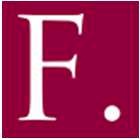 Finanční úřad pro Středočeský kraj Na Pankráci 1685/17,19, 140 21 Praha 4            NECHOĎTE – VOLEJTE – PODEJTE  Finanční úřad pro Středočeský kraj zveřejňuje telefonní čísla, na kterých Vám nabízí informace a pomoc s vyplněním daňových přiznání k dani z nemovitých věcí tak, abyste nemuseli podstupovat rizika spojená s dopravou a osobní přítomností na finančním úřadě a jeho územních pracovištích (dále „ÚP“). Vyřizující územní pracoviště je určeno především podle místa pobytu poplatníka. Pokud se místo pobytu nenachází ve Středočeském kraji a nevíte, které územní pracoviště je ve Vašem případě vyřizující, volejte 234 009 349 nebo 234 009 344. Pracovníci správce daně se Vám budou ve věci daně z nemovitých věcí na uvedených telefonech věnovat každý pracovní den, vždy MINIMÁLNĚ v době Po, St 8:00 – 16:30  	Út, Čt 8:00 – 14:30  Pá 8:00 – 13.30  ve dnech od 3. ledna do 7. února 2022  	         Ing. Josef Kuklík, v.r.  	              ředitel ÚP Benešov, Tyršova 2074, 256 01 Benešov u Prahy 317 759 374 317 759 383 ÚP Vlašim, J. Masaryka 1703, 258 01 Vlašim 317 850 360 ÚP Beroun, Tyršova 1634, 266 45 Beroun 311 631 373 311 631 367 ÚP Hořovice, Palackého nám. 1417, 268 01 Hořovice 311 540 341 ÚP Kladno, Osvoboz. pol. vězňů 3181, 272 80 Kladno 312 609 165 312 609 144 ÚP Slaný, Pod Horou 332, 274 01 Slaný 312 517 263 312 517 261 ÚP Kolín, Politických vězňů 423, 280 02 Kolín 321 742 209 321 742 291 ÚP Český Brod, Sportovní 501, 282 01 Český Brod 321 742 209 321 742 291 ÚP Kutná Hora, U Lorce 39, 284 01 Kutná Hora 327 536 360 327 536 365 ÚP Čáslav, Nám. Jana Žižky z Trocnova 249, 286 01 Čáslav 327 300 361 ÚP Mělník, Tyršova 105, 276 01 Mělník 315 639 763 315 639 762 ÚP Kralupy nad Vltavou, Přemyslova 502, 278 01 Kralupy nad Vltavou 315 728 360 ÚP Neratovice, Smetanova 1222, 277 11 Neratovice 315 639 860 ÚP Mladá Boleslav, Štefánikova 1406, 293 01 Mladá Boleslav 326 713 316 326 713 317 ÚP Mnichovo Hradiště, Turnovská 253, 295 01 Mnichovo Hradiště 326 779 366 ÚP Nymburk, Bedřicha Smetany 55, 288 02 Nymburk 325 535 368 325 535 364 ÚP Poděbrady, Hakenova 1404, 290 01 Poděbrady 325 605 364 325 605 365 ÚP Praha - východ, Thámova 27, 180 00 Praha 8 225 332 111 225 332 272 ÚP Brandýs nad Labem – Stará Boleslav, Boleslavská 31, 250 02 Stará Boleslav 326 910 302 ÚP Říčany, Politických vězňů 1233, 251 01 Říčany 323 627 368 323 627 367 ÚP Praha -západ, Na Pankráci 95, 140 21 Praha 4 261 373 656 261 373 657 ÚP Příbram, Čs. armády 175, 261 01 Příbram 318 473 254 318 473 253 ÚP Sedlčany, 28. října 174, 264 01 Sedlčany 318 841 339 ÚP Rakovník, Masná 265/1, 269 01 Rakovník 313 520 367 313 520 368 